SCHEME OF THE RESEARCH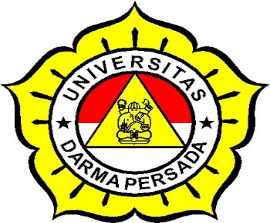 CURRICULUM VITAEName				: Herlina Eva Siagian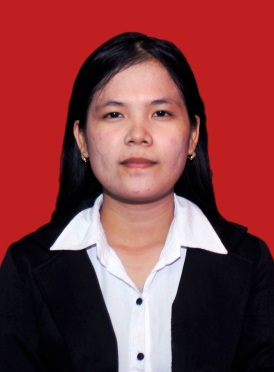 Nationality				: IndonesianSex				: FemalePlace/Date of Birth	: Bandar Lampung, April 1, 1997Address                       : Jl. Lembah Palem Raya blok J5 no.30 Kav.DKI                                        Pondok Kelapa, Jakarta TimurPhone/Fax				: 081213786072E-mail				: herlina.eva.siagia@gmail.comFORMAL EDUCATION2002 – 2008		: 067951 Primary School Medan2008 – 2011		: Trisakti Junior High School Medan 2011 – 2014		: 11 Senior High School Medan2014 – 2018		: Darma Persada UniversityRESEARCH EXPERIENCES2014			: Analysis poetry of Red Red Rose through intrinsic analysis2015			: Analysis story of  ‘Dear John Wayne” 2016			: Analysis of “Evening in a Sugar Orchard” in Modern Voices2016			: Edna Pontellier as The Reflection Of Semi-modern Women in 				 2016			: The Queer Study in One-act Play Version of  “Hamlet,  Prince 							2017			: Analysis of The Woman Warrior’s novel by King HangstonACHIEVEMENTS 2017			: Teaching English in Elementary School in TPQ AD-NIYAH2017			: Teaching English in  26 Junior High School.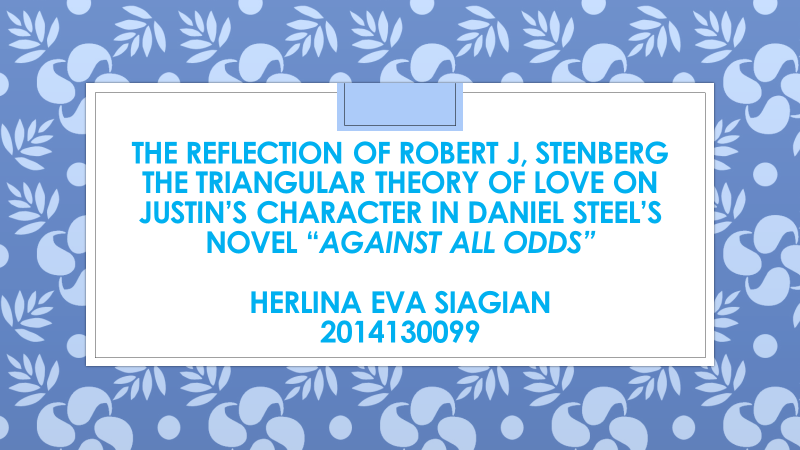 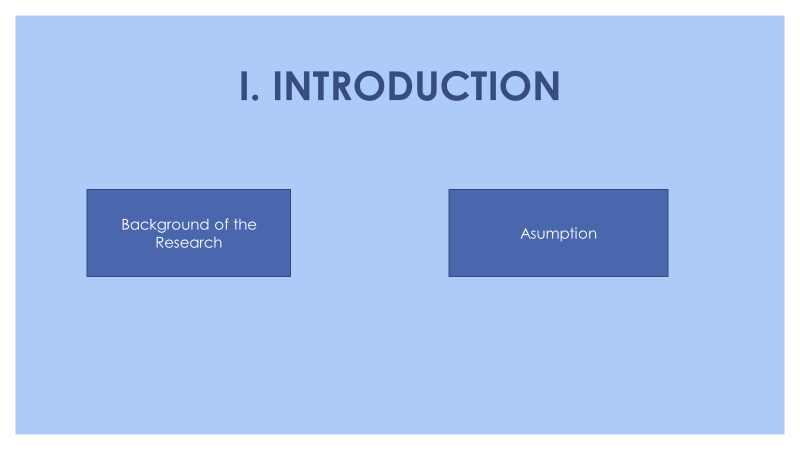 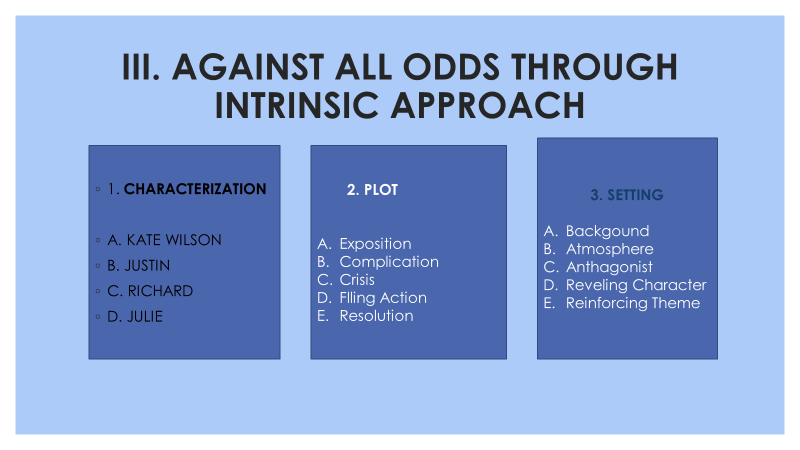 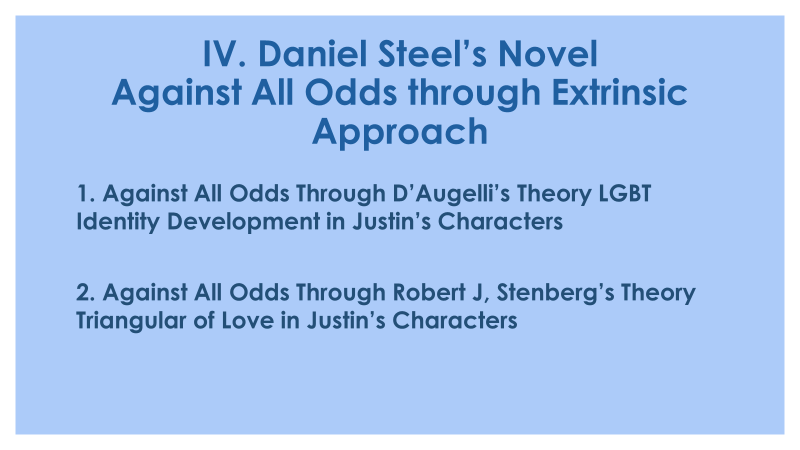 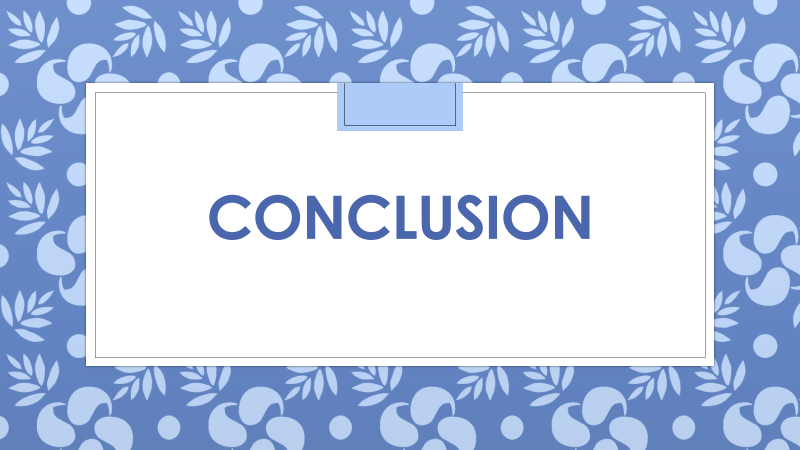 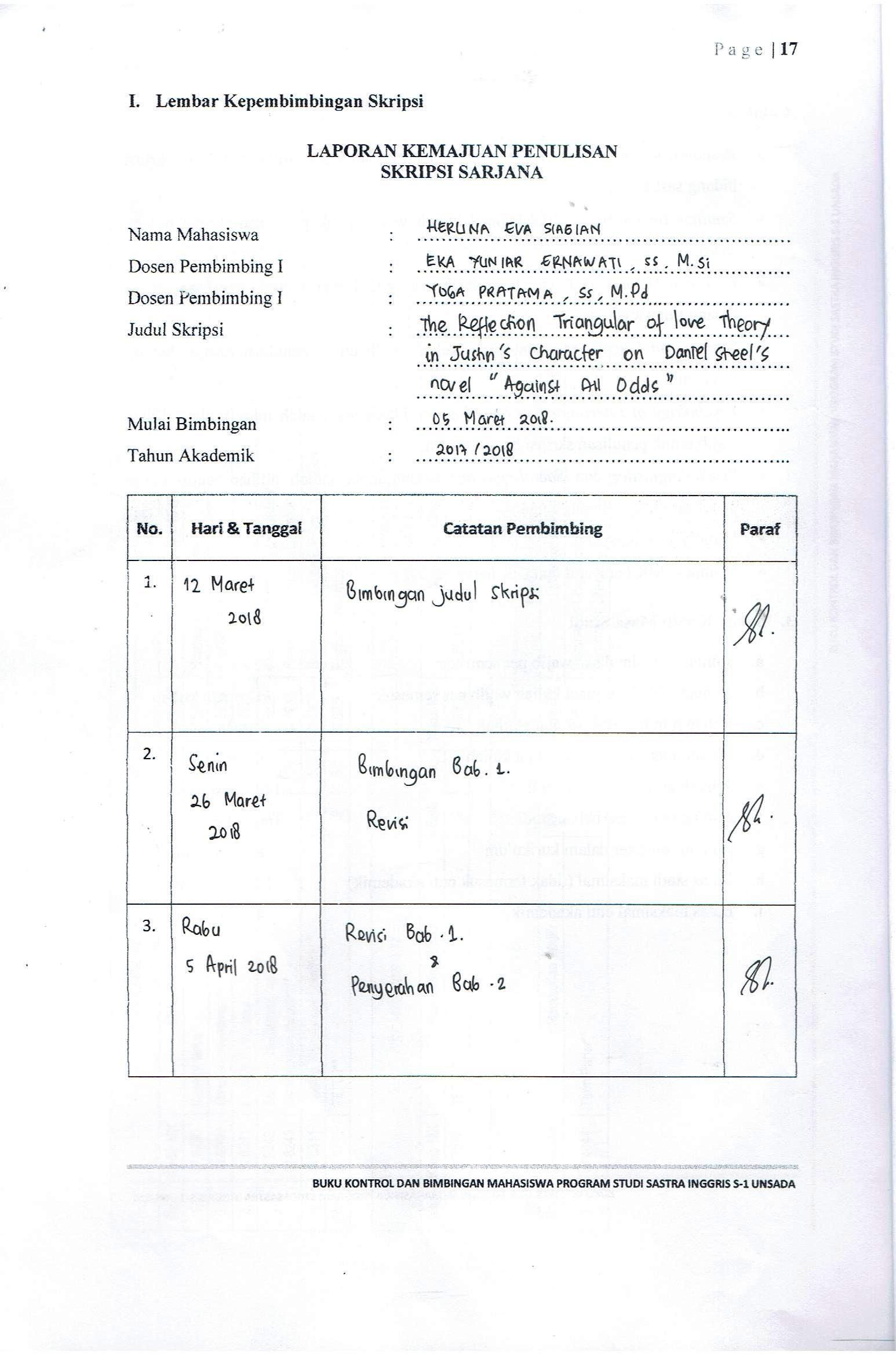 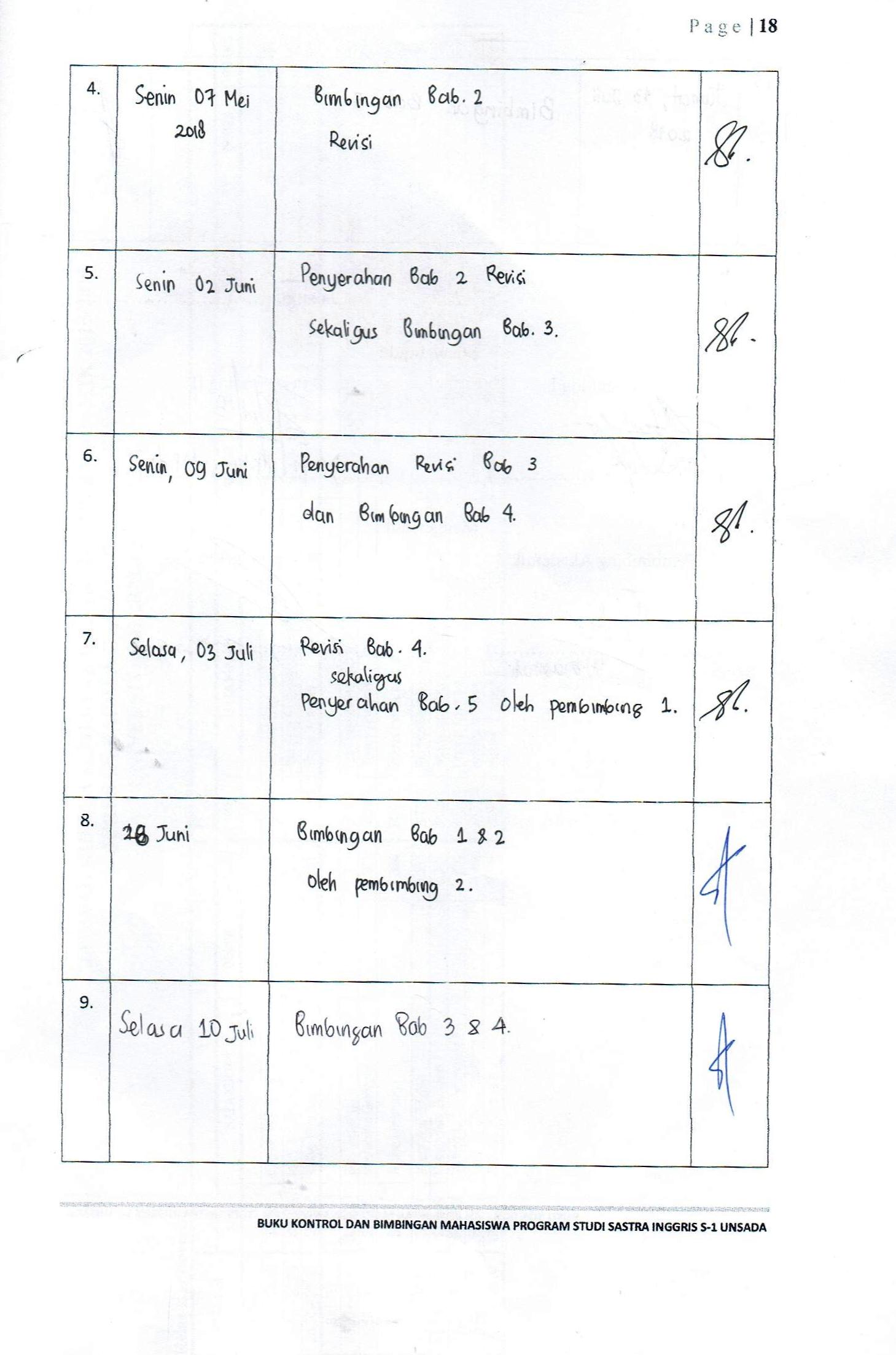 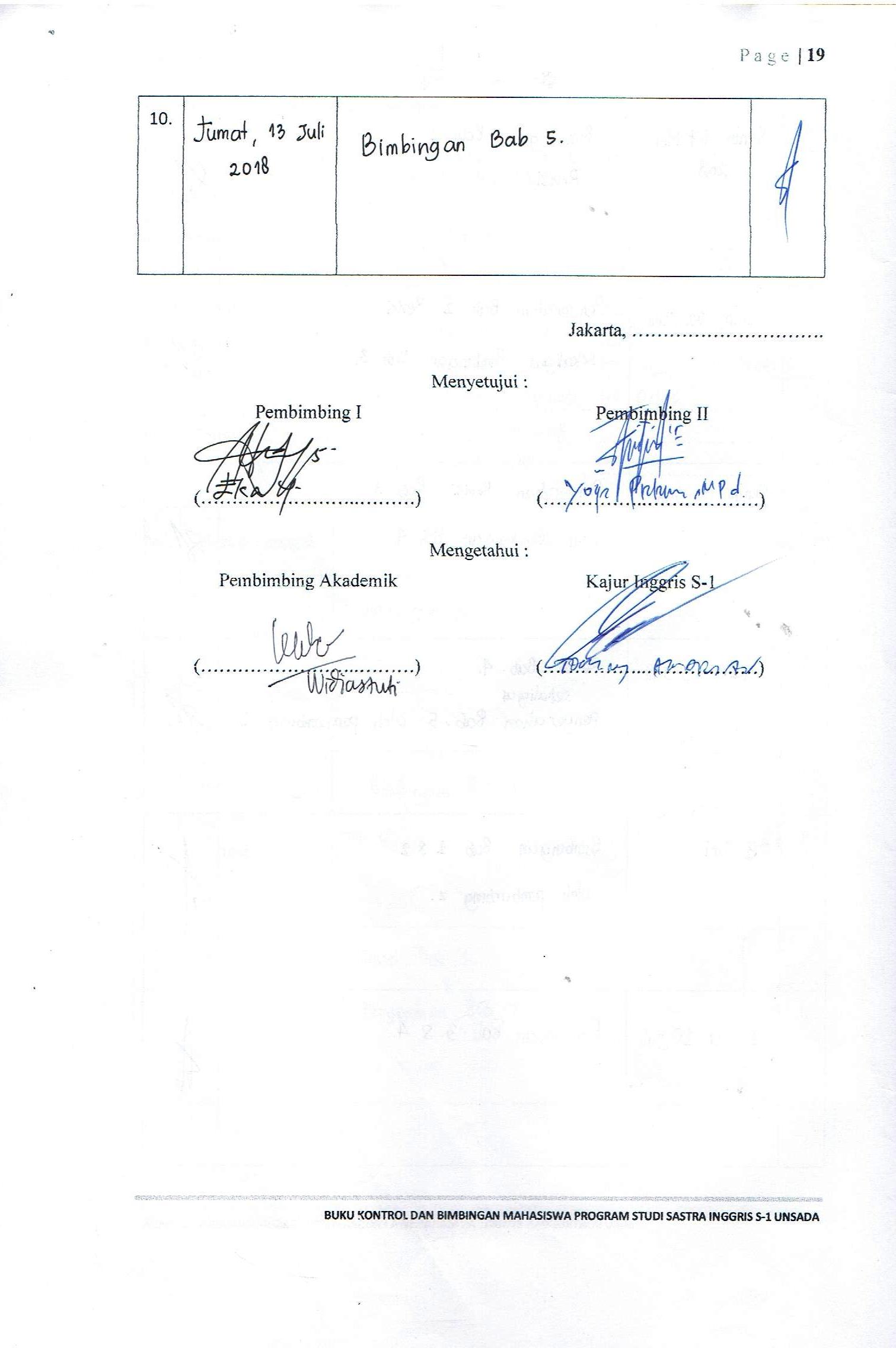 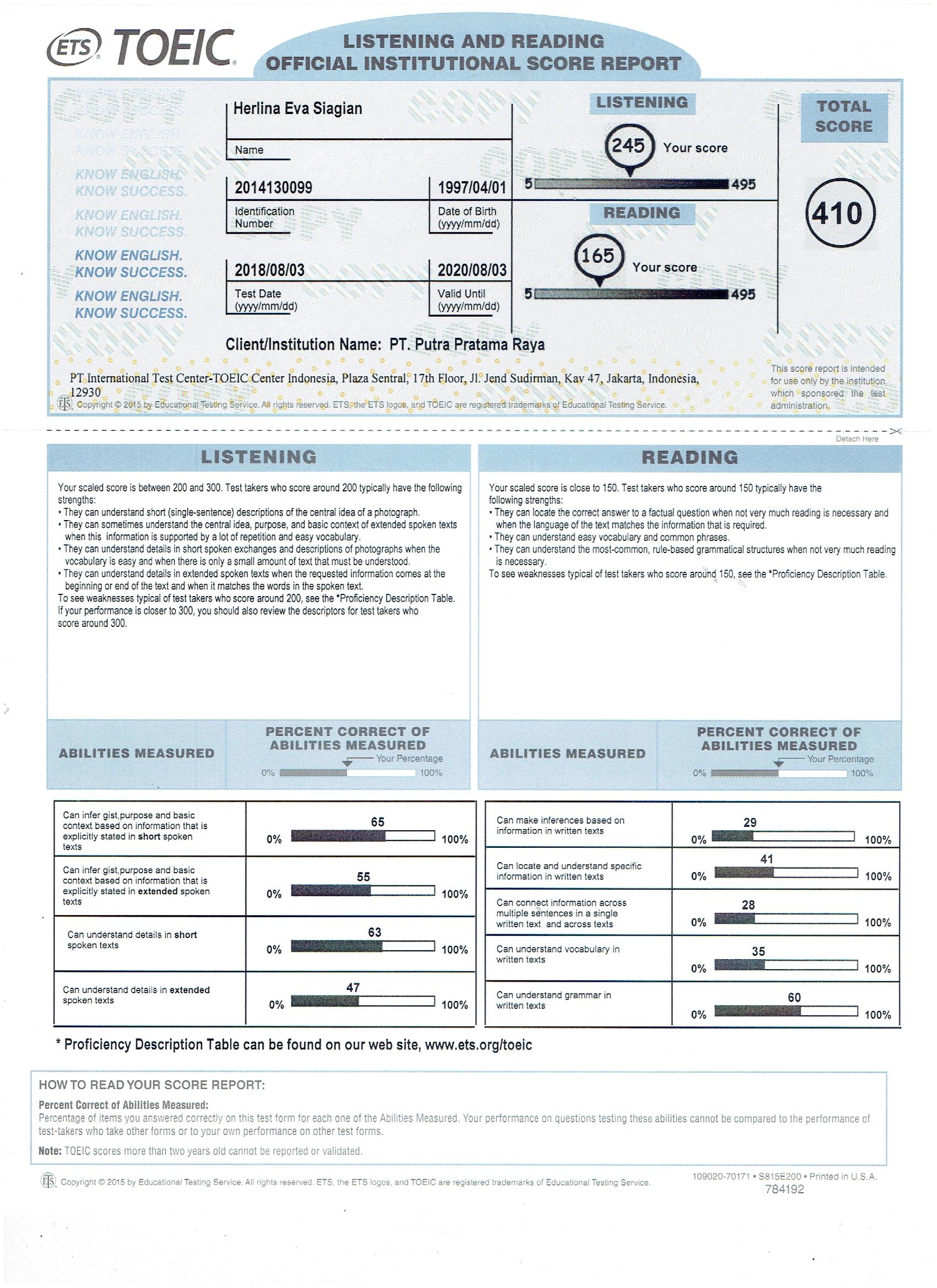 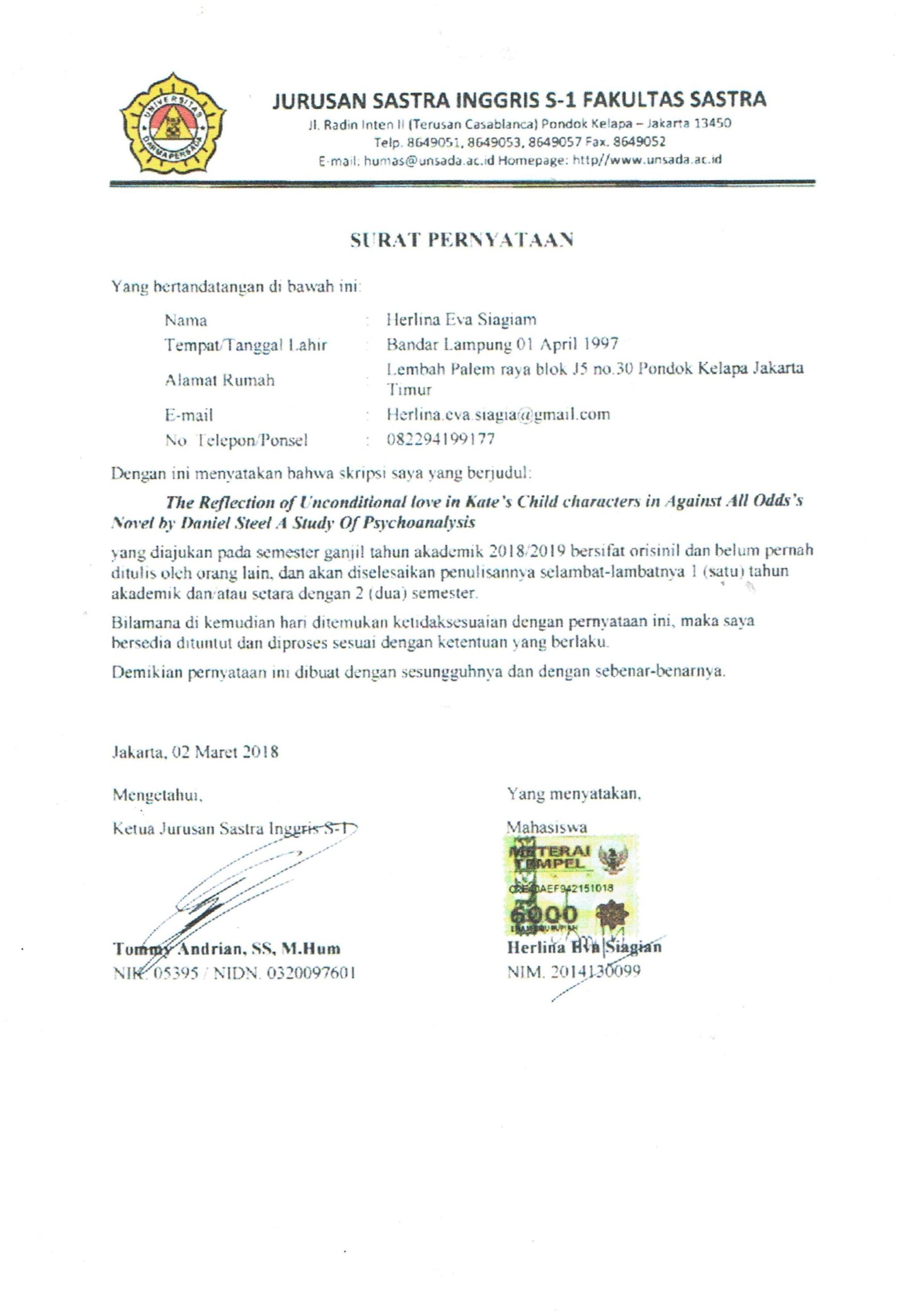 